О признании утратившими силу нормативно-правовых актов администрации городского поселения Приобье	В соответствии с федеральным законом от 06.10.2003 № 131-ФЗ «Об общих принципах организации местного самоуправления в Российской Федерации»,   в целях приведения нормативно-правовых актов в соответствие с действующим законодательством:	1. Признать утратившими силу:Постановление администрации городского поселения Приобье от 31.12.2014 №482  «Об утверждении Порядка предоставления субсидий в части возмещения потерь в доходах организации жилищно-коммунального комплекса в связи с применением регулируемых тарифов на жилищно-коммунальные услуги».Постановление администрации городского поселения Приобье от 31.03.2014 № 104 « Об утверждении положения  «Об организации деятельности по закупке товаров, работ, услуг для обеспечения муниципальных нужд муниципального казенного учреждения «Приобская библиотека семейного чтения» муниципального образования городское поселение Приобье».Постановление администрации городского поселения Приобье от 16.04.2018 № 174 «Об утверждении Положения по оплате труда работников муниципального казённого учреждения  «Приобская библиотека семейного чтения» муниципального образования городское поселение Приобье».Обнародовать настоящее постановление путем размещения на информационном стенде в здании администрации городского поселения Приобье и в помещении библиотеки МБУ "КИЦ "КреДо", а также разместить на официальном сайте муниципального образования городское поселение Приобье в информационно-телекоммуникационной сети «Интернет».Настоящее постановление вступает в силу с момента его обнародования и распространяет свое действие на отношения возникшие с 01.07.2022 года. Контроль за исполнением постановления оставляю за собой.И.о.главы городского поселения	     						С.Б. Смирнов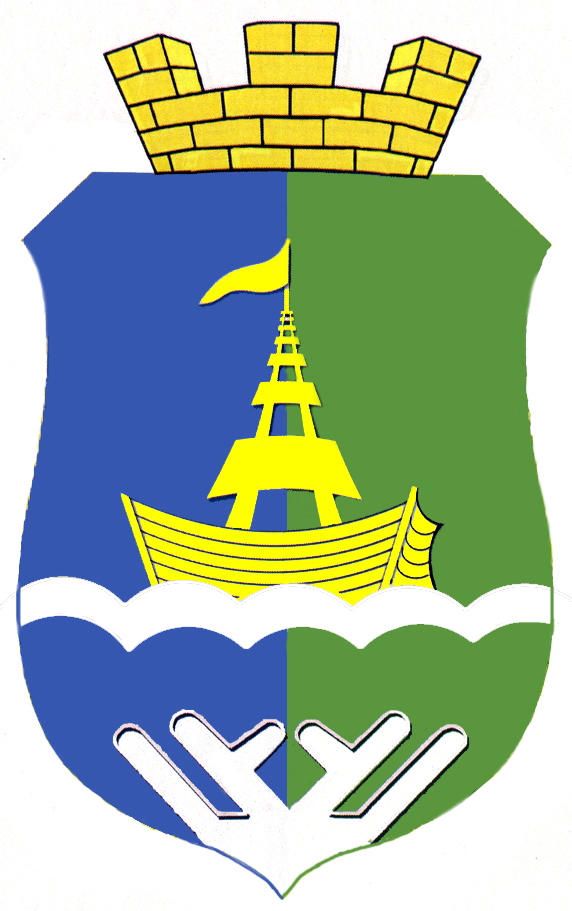 АДМИНИСТРАЦИЯ ГОРОДСКОГО ПОСЕЛЕНИЯ ПРИОБЬЕОктябрьского муниципального районаХанты-Мансийского автономного округа-ЮгрыПОСТАНОВЛЕНИЕ  АДМИНИСТРАЦИЯ ГОРОДСКОГО ПОСЕЛЕНИЯ ПРИОБЬЕОктябрьского муниципального районаХанты-Мансийского автономного округа-ЮгрыПОСТАНОВЛЕНИЕ  АДМИНИСТРАЦИЯ ГОРОДСКОГО ПОСЕЛЕНИЯ ПРИОБЬЕОктябрьского муниципального районаХанты-Мансийского автономного округа-ЮгрыПОСТАНОВЛЕНИЕ  АДМИНИСТРАЦИЯ ГОРОДСКОГО ПОСЕЛЕНИЯ ПРИОБЬЕОктябрьского муниципального районаХанты-Мансийского автономного округа-ЮгрыПОСТАНОВЛЕНИЕ  АДМИНИСТРАЦИЯ ГОРОДСКОГО ПОСЕЛЕНИЯ ПРИОБЬЕОктябрьского муниципального районаХанты-Мансийского автономного округа-ЮгрыПОСТАНОВЛЕНИЕ  АДМИНИСТРАЦИЯ ГОРОДСКОГО ПОСЕЛЕНИЯ ПРИОБЬЕОктябрьского муниципального районаХанты-Мансийского автономного округа-ЮгрыПОСТАНОВЛЕНИЕ  АДМИНИСТРАЦИЯ ГОРОДСКОГО ПОСЕЛЕНИЯ ПРИОБЬЕОктябрьского муниципального районаХанты-Мансийского автономного округа-ЮгрыПОСТАНОВЛЕНИЕ  АДМИНИСТРАЦИЯ ГОРОДСКОГО ПОСЕЛЕНИЯ ПРИОБЬЕОктябрьского муниципального районаХанты-Мансийского автономного округа-ЮгрыПОСТАНОВЛЕНИЕ  АДМИНИСТРАЦИЯ ГОРОДСКОГО ПОСЕЛЕНИЯ ПРИОБЬЕОктябрьского муниципального районаХанты-Мансийского автономного округа-ЮгрыПОСТАНОВЛЕНИЕ  АДМИНИСТРАЦИЯ ГОРОДСКОГО ПОСЕЛЕНИЯ ПРИОБЬЕОктябрьского муниципального районаХанты-Мансийского автономного округа-ЮгрыПОСТАНОВЛЕНИЕ  « 27 »сентября2022г.№490п.г.т. Приобьеп.г.т. Приобьеп.г.т. Приобьеп.г.т. Приобьеп.г.т. Приобьеп.г.т. Приобьеп.г.т. Приобьеп.г.т. Приобьеп.г.т. Приобьеп.г.т. Приобье